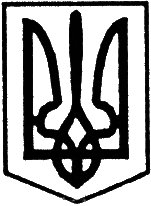 УКРАЇНАУльяновська районна радаКіровоградської області  друга  сесія Сьомого скликанняР і ш е н н я                                                                        від   “18”  грудня  2015 року	                                                    №34м. Ульяновка Про внесення змін та доповнень до рішення районної ради від 09 жовтня 2015 року №485 “Про передачу нерухомого майна спільної власності району в оренду (частини приміщення дитячого відділення Ульяновської центральної районної лікарні)Керуючись ст.ст. 43, 60 Закону України “Про місцеве самоврядування в Україні”, рішенням райради від 27 липня 2007 року №136 “Про управління об’єктами спільної власності територіальних громад міста і сіл району”, на підставі висновків і рекомендацій постійних комісій районної ради з питань комунальної власності, житлового господарства, побутового, торговельного обслуговування та захисту прав споживачів, з питань планування, бюджету і фінансів та з питань освіти, охорони здоров’я, культури, фізкультури і спорту, обслуговування та соціального захисту населення, враховуючи клопотання центральної районної лікарні з даного питання,районна радаВИРІШИЛА:1. Внести зміни до рішення районної ради від 09 жовтня 2015 року №485 ”Про передачу нерухомого майна спільної власності району в оренду (частини приміщення дитячого відділення Ульяновської центральної районної лікарні)”, а саме:пункт 1.1. даного рішення викласти в наступній редакції: “Андрущенко Тетяні Юріївні лікарю - анастезіологу хірургічного відділення центральної районної лікарні, кімнату площею 16,5 кв.м. терміном оренди на 1 рік”;пункт 2 даного рішення викласти в наступній редакції: “Ульяновській центральній районній лікарні заключити договір оренди з Андрущенко Т.Ю. та Щудлик Х.А., де передбачити в умовах оренди наступне:2.1. орендна плата розраховується згідно Методики та встановлюється в розмірі :         Андрущенко Т.Ю. - 276 грн.;        Щудлик Х.А. - 282 грн.2.2. встановити пільгу по орендній платі, звільнивши від її сплати на         100 відсотків.2.3. встановити пільгу по відшкодуванню витрат за комунальні платежі та електроенергію, звільнивши від їх сплати на 100 відсотків за рахунок коштів районного бюджету”.3. Ульяновській центральній районній лікарні копії договорів оренди надати до районної ради в тижневий термін після їх підписання.4. Контроль за виконанням даного рішення та договору оренди нерухомого майна спільної власності району покласти на постійні комісії райради з питань освіти, охорони здоров’я, культури, фізкультури і спорту, обслуговування та соціального захисту населення та з питань комунальної власності, житлового господарства, побутового, торгівельного обслуговування та захисту прав споживачів.Голова районної ради                                                       І. КРИМСЬКИЙ